carter announces the birth of his baby sister,Annabelle Nadiacarter announces the birth of his baby sister,Annabelle NadiaDATE: [Date], TIME: 3:47 a.m.
WEIGHT: 8 lbs. 7 oz., LENGTH: 21 inchesLove, Mark, Amy, Carter & AnnabelleDATE: [Date], TIME: 3:47 a.m.
WEIGHT: 8 lbs. 7 oz., LENGTH: 21 inchesLove, Mark, Amy, Carter & Annabelle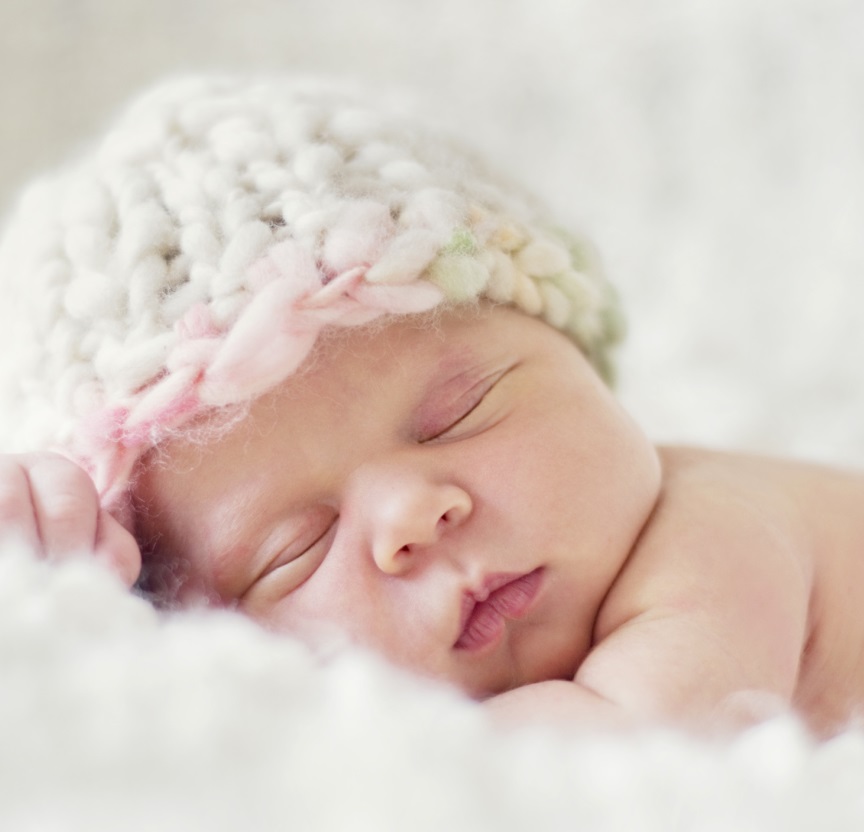 